Risk Assessments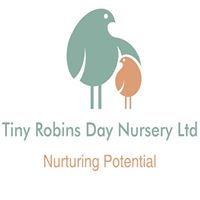 The following 5 steps illustrate the risk assessment process at the nursery:Identify the risk within my environment, equipment or practice.Decide who might be harmed and how.Evaluate the risks and decide on precautions.If action is required implement thisReview my decision is the risk still there or is it resolved this is then shown through the signatures on the daily risk assessments.The owner and manager review the annual premises risk assessment yearly to ensure that the premises are safe and maintained. The nursery carries out risk assessments on a daily basis in any area the children have access too.An individual risk assessment may be required if a child or staff member has a specific care requirement: expectant mother, young person or specific care needs e.g. diabetes, etc.The nursery has a Health and Safety Policy which includes procedures for identifying, reporting and dealing with accidents, hazards and faulty equipment.Risk assessing outingsFor any activities taking place off of the nursery site a specific risk assessment will be undertaken by the room leader. The risk assessment will detail where the outing is to and highlight the risks that could be possible. If major risks are found; the children will not attend the trip. Staff are responsible for assessing risks once they have arrived at the destination, if any risks are found that cannot be resolved/removed the children and staff will return to the nursery site.To ensure safety of the children when outside the nurseries the children will be provided with:Fluorescent bibsPushchairsReins if requested by parentAll members of staff are suitably trained to support the children and the qualified members of staff will be first aid qualified. It is also our policy that at least one member of staff will have a mobile phone in case of any emergency, carry a first aid box and any medication the children may require.Children will only be allowed on outings if parents/carers have signed a permission form/given verbal consent or signed on child information sheet but must be informed on or before the day of the trip. Snacks and refreshments will be provided as required by the nursery taking into account any allergies, etc.CoshhCOSHH is the law that requires employers to control substances that are hazardous to health. You can prevent or reduce workers exposure to hazardous substances by:• finding out what the health hazards are;• deciding how to prevent harm to health (risk assessment);• providing control measures to reduce harm to health;• making sure they are used appropriately;• keeping all control measures in good working order;• providing information, instruction and training for employees and others;• providing monitoring and health surveillance in appropriate cases;• planning for emergencies.Tiny Robins day nursery uses substances such as floor cleaners, toilet cleaners, antibacterial cleaners (All BSEN coded) and products that are mixtures of substances such as Zuflora which is mixed using the directions on the bottle. Sometimes substances are easily recognised as harmful. Common substances such as paint, bleach or dust from natural materials may also be harmful. Bleach is to be used by the cleaner when children are not present and to disinfect the bins on a Friday evening.COSHH coversCOSHH covers substances that are hazardous to health. Substances can take many forms and include:chemicals, products containing chemicals, fumes, dusts, vapours, mists, nanotechnology, gases and asphyxiating gases and, biological agents (germs). If the packaging has any of the hazard symbols then it is classed as a hazardous substance, germs that cause diseases such as leptospirosis or legionnaires disease and germs used in laboratoriesAny substances that fall under COSHH regulations are kept in the cleaning store within the Utility area (Hall way locked cupboards) to which children have no access. Staff are trained in the control of these cleaning products and ensure gloves and PPE are worn when in use. Substances are not used when children are in the building and are checked weekly by the manager.Staff trainingAll staff are required to complete a health and safety in the workplace course which includes COSHH via Noodle Now- Reviewed 3 yearly.